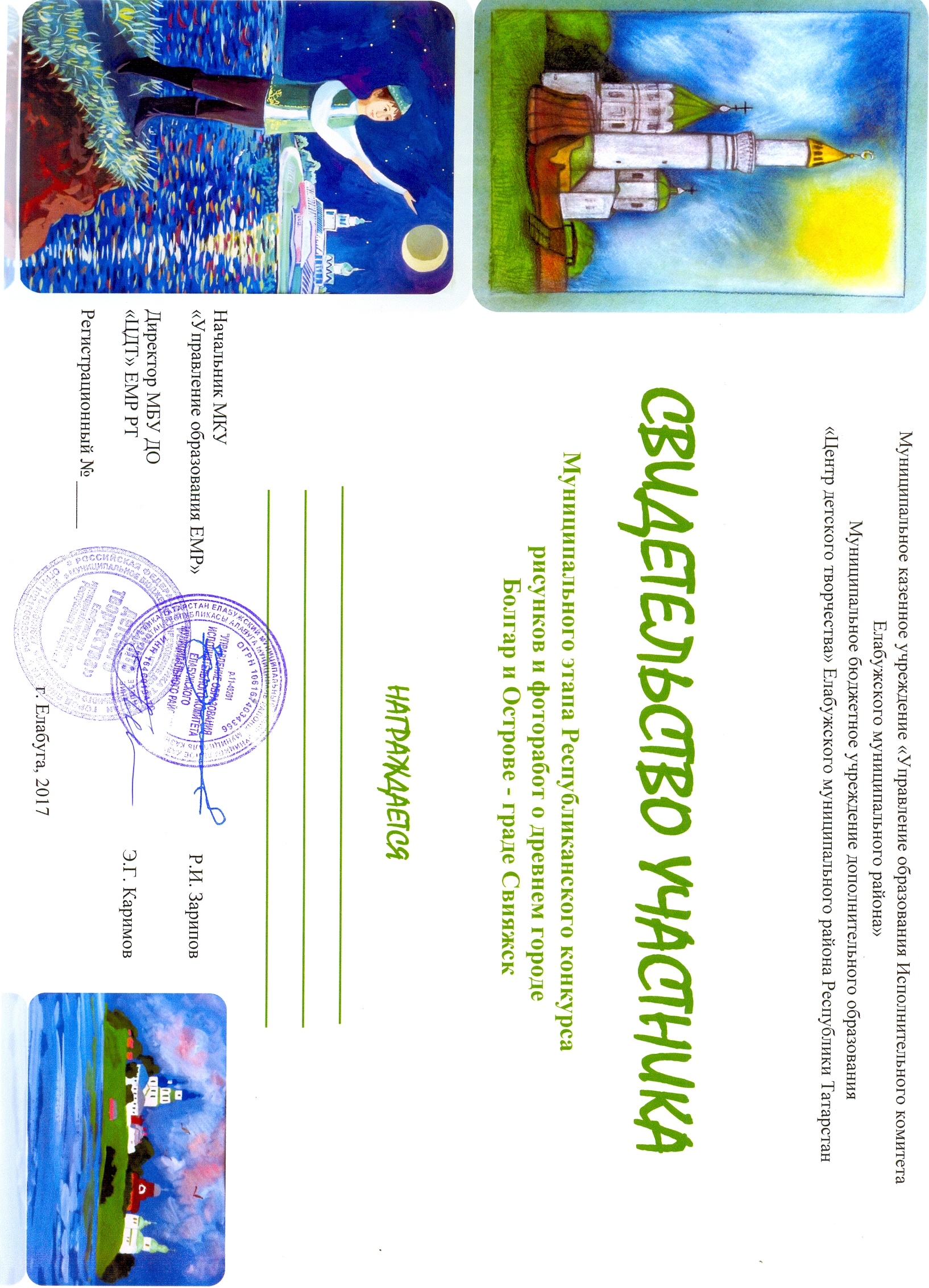                             Григошин Макисм                        МБУ ДО «ЦДМ» ЕМР РТ                       Руководитель: Григошина М.В.                                                                  2801